Тема недели:«Кто пасется на лугу» 24.04.2020ОД: Аппликация Тема: «Кораблик»  Цель: Учить детей составлять изображение кораблика из готовых форм (трапеции и треугольников разного размера). Формировать умение свободно размещать детали, аккуратно приклеивать. Развивать чувство  формы, цвета и композиции.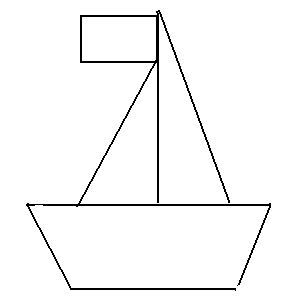 Материалы и оборудование:Цветной картон, клей-карандаш, листы белой бумаги, готовый образец аппликации на тему.Содержание организационной деятельности детей.1. Организационный момент.Отгадывание загадки:Это что за чудеса:Дует ветер в паруса?Ни паром, ни дирижабль-По волнам плывет…(корабль)Ходит город-великанНа работу в океан.(корабль)Беседа о корабле, с опорой на его изображение.-На что похож корабль?-Кто управляет кораблем?-Где плавают корабли?-Большой - корабль, а маленький….(кораблик).2. Аппликация «Кораблик».Из вырезанных частей дети составляют кораблик и приклеивают его на лист бумаги.ОД: Физическое развитиеhttp://dou8.edu-nv.ru/svedeniya-ob-obrazovatelnoj-organizatsii/938-dokumenty/6328-stranichka-instruktora-po-sportu 